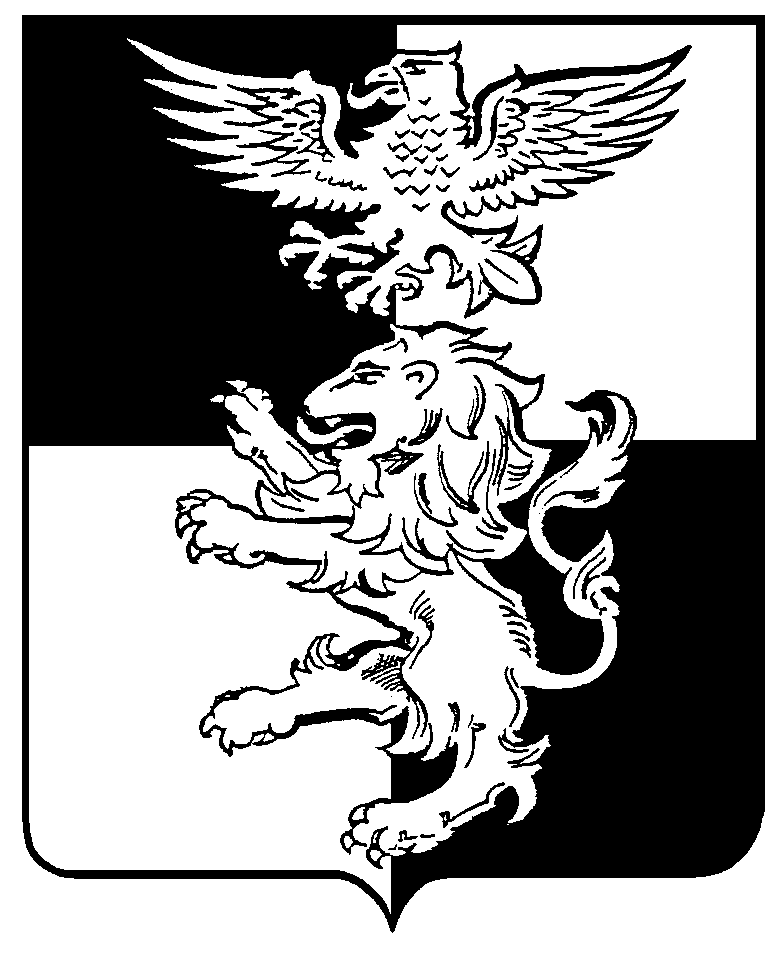 Муниципальный район «Белгородский район» Белгородская область ЗЕМСКОЕ СОБРАНИЕ КОМСОМОЛЬСКОГО СЕЛЬСКОГО ПОСЕЛЕНИЯпятидесятое заседание собрания четвертого созыва решение«17» июня 2022 года							                        № 211О передаче к осуществлению части полномочий Комсомольского сельского поселения в сфере градостроительной деятельностиВ соответствии с Градостроительным кодексом Российской Федерации,  главой 16 Бюджетного кодекса Российской Федерации, руководствуясь частью 4 статьи 15 Федерального закона от 6 октября 2003 г. № 131-ФЗ «Об общих принципах организации местного самоуправления в Российской Федерации», Уставом Комсомольского сельского поселения муниципального района «Белгородский район» Белгородской областиЗемское собрание Комсомольского сельского поселения р е ш и л о:1. Передать администрации Белгородского района осуществление части полномочий Комсомольского сельского поселения в сфере градостроительной деятельности на 3 года:- заключение договоров о комплексном развитии территории по инициативе правообладателей земельных участков и (или) расположенных на них объектов недвижимого имущества.2. Утвердить проект соглашения между администрацией Белгородского района и администрацией Комсомольского сельского поселения Белгородского района об осуществлении части полномочий сельского поселения в сфере градостроительной деятельности (прилагается).3. Утвердить Порядок и условия предоставления ежегодного объема межбюджетных трансфертов, предоставляемых в соответствии с решением земского собрания Комсомольского сельского поселения Белгородского района, из бюджета сельского поселения Комсомольского сельского поселения муниципального района «Белгородский район» Белгородской области бюджету муниципального района «Белгородский район» Белгородской области на осуществление части полномочий сельского поселения в сфере градостроительной деятельности (прилагается).4. Утвердить Методику расчета межбюджетных трансфертов, предоставляемых в соответствии с решением земского собрания Комсомольского сельского поселения Белгородского района, из бюджета сельского поселения Комсомольского сельского поселения муниципального района «Белгородский район» Белгородской области бюджету муниципального района «Белгородский район» Белгородской области на осуществление части полномочий сельского поселения в сфере градостроительной деятельности (прилагается).5. Поручить администрации Комсомольского сельского поселения (Цыбенко В.В.) заключить с администрацией Белгородского района соглашение по осуществлению части полномочий, указанных в пункте 1 настоящего решения. 6. Обнародовать настоящее решение и разместить на официальном сайте органов местного самоуправления Комсомольского сельского поселения муниципального района «Белгородский район» Белгородской области.7. Настоящее решение вступает в силу с даты его официального обнародования и распространяется на правоотношения, возникшие с 1 декабря 2021 г.8. Контроль за исполнением данного решения возложить на постоянную комиссию земского собрания Комсомольского сельского поселения по социально-экономическому развитию, бюджету и налоговой политике (Горбанева Н.А.).Глава Комсомольского сельского поселения                                                                   В.Н. ПоваровУТВЕРЖДЕНОрешением земского собрания Комсомольского сельского поселения«17»  июня 2022 г. № 211«ПРОЕКТ»Соглашение № __/__/__
между администрацией Белгородского района и администрацией ___________ сельского поселения Белгородского района об осуществлении части полномочий сельского поселения в сфере градостроительной деятельностиг. Белгород						                      «__» ______ 2022 г.Администрация Комсомольского сельского поселения Белгородского района, в лице главы администрации Комсомольского сельского поселения Цыбенко Василия Витальевича, действующего на основании Устава Комсомольского сельского поселения муниципального района «Белгородский район» Белгородской области, именуемая в дальнейшем «Администрация поселения», с одной стороны,и администрация Белгородского района, в лице главы администрации Белгородского района Перцева Владимира Николаевича, действующего на основании Устава муниципального района «Белгородский район» Белгородской области, именуемая в дальнейшем «Администрация района»,с другой стороны, в дальнейшем именуемые «Стороны»,руководствуясь Градостроительным кодексом Российской Федерации, частью 4 статьи 15  Федерального закона от 06.10.2003 № 131-ФЗ «Об общих принципах организации местного самоуправления в Российской Федерации», Уставом муниципального района «Белгородский район» Белгородской области, Уставом Комсомольского сельского поселения муниципального района «Белгородский район» Белгородской области, решением Земского собрания  Комсомольского сельского поселения Белгородского района от «__» июня 2022 года №___, решением Муниципального совета Белгородского района от «___»_______ 2022 года №_____, заключили настоящее Соглашение об осуществлении части полномочий Комсомольского сельского поселения в сфере градостроительной деятельности (далее – Соглашение) о нижеследующем:Предмет СоглашенияАдминистрация поселения передает, а Администрация района принимает осуществление части полномочий сельского поселения в сфере градостроительной деятельности, в соответствии с пунктом 2.1 настоящего Соглашения.Осуществление части полномочий производится в интересах социально-экономического развития поселения и с учетом возможности эффективного их осуществления органами местного самоуправления муниципального района.Для осуществления части полномочий Администрация поселения из бюджета поселения предоставляет бюджету муниципального района «Белгородский район» Белгородской области межбюджетные трансферты, определяемые в соответствии с пунктом 3.1 настоящего Соглашения.Перечень полномочий, осуществляемых Администрацией районаАдминистрация поселения передаёт, а Администрация района принимает на себя осуществление части полномочий сельского поселения в сфере градостроительной деятельности по заключению договоров о комплексном развитии территории по инициативе правообладателей земельных участков и (или) расположенных на них объектов недвижимого имущества.2.2. Организация исполнения части полномочий Администрацией района осуществляется во взаимодействии с органами государственной власти Белгородской области, органами местного самоуправления Белгородского района, другими учреждениями и организациями муниципального района.3. Межбюджетные трансферты, направляемыена осуществление части передаваемых полномочий3.1. Расчет межбюджетных трансфертов, направляемых на осуществление части полномочий по решению вопросов, указанных в пункте 2.1 настоящего Соглашения, производится в соответствии с порядком и условиями определения ежегодного объема межбюджетных трансфертов, предоставляемых из бюджета поселения бюджету муниципального района «Белгородский район» Белгородской области (далее - межбюджетные трансферты).3.2.	 Предоставление межбюджетных трансфертов осуществляется в пределах бюджетных ассигнований и лимитов бюджетных обязательств на цели, указанные в Соглашении.3.3.	 Размер межбюджетных трансфертов, направляемых для осуществления части полномочий, устанавливается в размере:-  ______ на 2022 г., -  ______ на 2023 г.-  ______ на 2024 г.3.4. Перечисление указанной суммы производится равными частями ежеквартально, не позднее 20-го числа последнего месяца текущего квартала, из бюджета Комсомольского сельского поселения муниципального района «Белгородский район» Белгородской области в бюджет муниципального района «Белгородский район» Белгородской области, за четвертый квартал текущего года – не позднее 20 декабря текущего года.4. Права и обязанности Сторон4.1. Администрация поселения:Перечисляет Администрации района финансовые средства в виде межбюджетных трансфертов, направляемых на осуществление части полномочий, в порядке, установленном пунктами 3.1-3.4 настоящего Соглашения.Предоставляет Администрации района необходимую информацию, материалы и документы, связанные с осуществлением части полномочий.Оказывает содействие Администрации района в разрешении вопросов, связанных с осуществлением части полномочий поселения.Обеспечивает контроль за осуществлением Администрацией района части полномочий, а также за целевым использованием финансовых средств, предоставленных на эти цели. В случае выявления нарушений направляет обязательные для исполнения Администрацией района письменные требования об устранении выявленных нарушений в месячный срок с даты выявления нарушений.Запрашивает в установленном порядке у Администрации района необходимую информацию, материалы и документы, связанные с осуществлением части полномочий, в том числе об использовании финансовых средств.В период действия настоящего Соглашения не вправе осуществлять полномочия, реализация которых передана Администрации района.Администрация района:Осуществляет часть полномочий в соответствии с пунктом 2.1 настоящего Соглашения и действующим законодательством в пределах, выделенных на эти цели финансовых средств.Рассматривает представленные Администрацией поселения требования об устранении выявленных нарушений со стороны Администрации района по осуществлению части полномочий, не позднее чем в месячный срок (если в требовании не указан иной срок) принимает меры по устранению нарушений и незамедлительно сообщает об этом Администрации поселения.Ежегодно не позднее 20-го числа месяца, следующего за отчетным периодом, представляет Администрации поселения отчет об использовании финансовых средств для осуществления полномочий согласно приложению к настоящему Соглашению.В случае невозможности надлежащего исполнения части полномочий Администрация района сообщает об этом в письменной форме Администрации поселения в 7-дневный срок. Администрация поселения рассматривает такое сообщение в течение 15 дней с даты его поступления.Вправе дополнительно использовать собственные материальные ресурсы и финансовые средства бюджета муниципального района «Белгородский район» Белгородской области для осуществления переданных полномочий, предусмотренных пунктом 2.1 настоящего Соглашения, в случаях и порядке, предусмотренных решением Муниципального совета Белгородского района.5. Срок осуществления части полномочий и порядок прекращения5.1. Настоящее Соглашение действует до 31 декабря 2024 г. Действие настоящего соглашения распространяется на правоотношения Сторон, возникшие с 1 декабря 2021 г.5.2. Осуществление части полномочий по настоящему Соглашению обеспечивается Администрацией района в период действия настоящего Соглашения и прекращается вместе с истечением срока действия настоящего Соглашения, указанного в пункте 5.1. 5.3. Действие настоящего Соглашения может быть прекращено досрочно (до истечения срока его действия):5.3.1. По взаимному соглашению Сторон, выраженному в оформленном надлежащим образом Соглашении о расторжении настоящего Соглашения.5.3.2.  В одностороннем порядке настоящее Соглашения расторгается в случае:- изменения действующего законодательства Российской Федерации, в связи с которым выполнение условий настоящего Соглашения Сторонами становится невозможным;- неисполнения или ненадлежащего исполнения одной из Сторон своих обязательств в соответствии с настоящим Соглашением;- по причине объективно сложившихся условий, в результате которых осуществление части полномочий становится невозможным либо крайне обременительным для одной или для обеих Сторон.5.3.3. В судебном порядке на основании решения суда.5.4. Уведомление о расторжении настоящего Соглашения в одностороннем порядке направляется соответствующей Стороной другой Стороне не менее чем за 30 дней до его расторжения.5.5. Нарушение одной из Сторон условий предоставления межбюджетных трансфертов, если это действие не связано с нецелевым использованием бюджетных средств, влечет бесспорное взыскание суммы межбюджетного трансферта и (или) приостановление (сокращение) предоставления межбюджетных трансфертов (за исключением субвенций).5.6. Администрация района несет ответственность за надлежащее осуществление части полномочий в той мере, в какой это обеспечено финансовыми средствами.5.7. Расторжение Соглашения влечет за собой возврат перечисленных сумм межбюджетных трансфертов за вычетом фактических понесенных расходов, подтвержденных документально, в течение 30 дней с даты подписания соглашения о расторжении Соглашения.6. Заключительные положенияПо вопросам, не урегулированным в настоящем Соглашении, Стороны руководствуются действующим законодательством Российской Федерации. Внесение изменений и дополнений в настоящее Соглашение осуществляется путем заключения Сторонами в установленном порядке дополнительных соглашений, являющихся неотъемлемой частью настоящего Соглашения.6.3. Все уведомления, заявления и сообщения направляются Сторонами в письменной форме.6.4. Изменение норм действующего законодательства Российской Федерации по вопросам, связанным с реализацией настоящего Соглашения, должно находить своевременное отражение в содержании настоящего Соглашения.6.5. Все споры и разногласия, которые могут возникнуть между Сторонами по настоящему Соглашению, разрешаются ими путем переговоров. В случае невозможности разрешения спора путем переговоров применяется досудебный (претензионный) порядок разрешения споров. В этих случаях Сторона, право которой нарушено, до обращения в суд обязана предъявить другой Стороне претензию с изложением своих требований. Срок ответа на претензию устанавливается в 20 (двадцать) рабочих дней со дня ее получения. При отсутствии возможности урегулирования споров в порядке переговоров споры подлежат рассмотрению в суде в соответствии с действующим законодательством Российской Федерации.6.6. Настоящее Соглашение составлено в двух экземплярах, имеющих одинаковую юридическую силу, по одному экземпляру для каждой из Сторон.7. Реквизиты сторонОтчетоб использовании межбюджетных трансфертов, предоставляемых  
из бюджета Комсомольского сельского поселения муниципального района «Белгородский район» Белгородской области бюджету муниципального района «Белгородский район» Белгородской области на осуществление части полномочий поселений в сфере градостроительной деятельностиПериодичность: годовойЕдиница измерения: руб.УТВЕРЖДЁНрешением земского собранияКомсомольского сельского поселения«17»  июня 2022 г. № 211Порядок и условия предоставления ежегодного объема межбюджетных трансфертов, предоставляемых в соответствии с решением земского собрания Комсомольского сельского поселения Белгородского района, из бюджета сельского поселения Комсомольского сельского поселения муниципального района «Белгородский район» Белгородской области бюджету муниципального района «Белгородский район» Белгородской области на осуществление части полномочий сельского поселения в сфере градостроительной деятельности1. Настоящий Порядок и условия предоставления ежегодного объема межбюджетных трансфертов, предоставляемых в соответствии с решением земского собрания Комсомольского сельского поселения Белгородского района, из бюджета сельского поселения Комсомольского сельского поселения муниципального района «Белгородский район» Белгородской области бюджету муниципального района «Белгородский район» Белгородской области на осуществление части полномочий сельского поселения в сфере градостроительной деятельности (далее – Порядок) устанавливает порядок определения ежегодного объема межбюджетных трансфертов, предоставляемых в соответствии с решением земского собрания сельского поселения Белгородского района, из бюджета сельского поселения Комсомольского сельского поселения муниципального района «Белгородский район» Белгородской области бюджету муниципального района «Белгородский район» Белгородской области на осуществление части полномочий сельского поселения в сфере градостроительной деятельности.2. Предоставление межбюджетных трансфертов осуществляется в пределах бюджетных ассигнований и лимитов бюджетных обязательств на цели, указанные в Соглашении между администрацией Белгородского района и администрацией сельского поселения Белгородского района об осуществлении части полномочий сельского поселения в сфере градостроительной деятельности.3. Размер межбюджетных трансфертов определяется в соответствии с Методикой расчета межбюджетных трансфертов, предоставляемых из бюджета сельского поселения муниципального района «Белгородский район» Белгородской области бюджету муниципального района «Белгородский район» Белгородской области на осуществление части полномочий сельского поселения в сфере градостроительной деятельности.4. Межбюджетные трансферты равными частями ежеквартально, не позднее 20-го числа последнего месяца текущего квартала, перечисляются из бюджета сельского поселения муниципального района «Белгородский район» Белгородской области в бюджет муниципального района «Белгородский район» Белгородской области, за четвертый квартал текущего года – не позднее 20 декабря текущего года.5. Администрация Белгородского района ежегодно, не позднее 20-го числа месяца, следующего за отчетным периодом, направляет в администрацию сельского поселения Белгородского района отчет об использовании межбюджетных трансфертов, предоставляемых на осуществление части полномочий поселений в сфере градостроительной деятельности согласно приложению к настоящему Соглашению.6. Администрация Белгородского района несет ответственность за нецелевое использование межбюджетных трансфертов и достоверность отчетности, представляемой в соответствии с пунктом 5 настоящего Порядка.7. При установлении отсутствия потребности муниципального района в межбюджетных трансфертах, их остаток либо часть остатка подлежит возврату в доход бюджета сельского поселения.8. Неисполнение администрацией сельского поселения Белгородского района обязательств по перечислению межбюджетных трансфертов в бюджет муниципального района «Белгородский район» Белгородской области влечет ответственность в соответствии с действующим законодательством Российской Федерации.УТВЕРЖДЕНАрешением земского собранияКомсомольского сельского поселения«17»  июня 2022 г. № 211методика расчета 
межбюджетных трансфертов, предоставляемых в соответствии с решением земского собрания Комсомольского сельского поселения Белгородского района, из бюджета сельского поселения Комсомольского сельского поселения муниципального района «Белгородский район» Белгородской области бюджету муниципального района «Белгородский район» Белгородской области на осуществление части полномочий сельского поселения в сфере градостроительной деятельностиОбъем средств на оплату труда (с начислениями) работников, непосредственно осуществляющих часть полномочий, рассчитывается по формуле: Sмбт = N * Чнп+С где: Sмбт - размер межбюджетных трансфертов на осуществление части полномочий поселений в сфере градостроительной деятельности;Чнп - численность населения поселения;С – базовая цена градостроительной документации в текущих ценах;N - норматив финансовых затрат на финансирование расходов в сфере градостроительной деятельности, определяется по формуле:N = Sоп/Чнр, где: Sоп - сумма расходов на содержание в год работников, непосредственно осуществляющих часть полномочий, определяется по формуле;Sоп = (Сот+Смз)*Км;Сот - оплата труда;Смз – материальные затраты;Км - количество месяцев (12);Чнр - численность населения муниципального района.С=(а+вх)хКiгде: «а» и «в» - постоянные величины для определения интервала натурального показателя;х – натуральный показатель;Кi – коэффициент, отражающий инфляционные процессы на момент определения базовой цены разработки градостроительной документации.Размер межбюджетных трансфертов на осуществление полномочий сельских поселений в сфере градостроительной деятельностиГлава администрации Комсомольского сельского поселенияЮридический адрес: 308514, Белгородская область, Белгородский район, п. Комсомольский, ул. Центральная,2Почтовый адрес: 308514, Белгородская область, Белгородский район, п. Комсомольский, ул. Центральная,2Наименование получателя: Администрация Комсомольского сельского поселения муниципального района «Белгородский район» Белгородской областиИНН: 3102020820КПП: 310201001Код по ОКТМО: 14610435Наименование банка Отделение Белгород г Белгород БИК банка: 011403102Номер счета получателя (р/с): 40102810745370000018КБК:________________________________И.Ф.Нерубенко«_» _______ 2022 г.М.П.Глава администрации   
Белгородского районаЮридический адрес: 308503, Белгородская область, Белгородский район, п. Майский, ул. Кирова, д. 6Почтовый адрес: 308007, Белгородская обл., г. Белгород, ул. Шершнева, д. 1аНаименование получателя: УФК по Белгородской области (администрация Белгородского района, л/с 04263003070)ИНН: 3102003133КПП: 310201001Код по ОКТМО: 14610450Наименование банка: Отделение Белгород Банка России/УФК по Белгородской области г. БелгородБИК банка: 011403102Номер счета получателя (р/с):03100643000000012600КБК: 85020240014050000150_______________ В.Н. Перцев«_» _______ 2022 г.      М.П.                                                                                                                                                                                                                Приложение к Соглашениюот «__»_________ 2022 г. №____/____/___«ФОРМА»Поступило МБТ Поступило МБТ № и дата Соглашениясумма, руб.Итого:0,00Кассовые расходы бюджета бюджету муниципального района «Белгородский район» Белгородской области на осуществление переданных полномочийКассовые расходы бюджета бюджету муниципального района «Белгородский район» Белгородской области на осуществление переданных полномочийКассовые расходы бюджета бюджету муниципального района «Белгородский район» Белгородской области на осуществление переданных полномочий№ п/пКБК расходовСумма фактически выполненных работ, руб.№ п/пНаименование поселенияСуммамежбюджетных трансфертов,тыс. рублейСуммамежбюджетных трансфертов,тыс. рублейСуммамежбюджетных трансфертов,тыс. рублей2022 год2023 год2024 год1Комсомольское сельское поселение3,03,03,0